	ПРОЕКТКРЕМЕНЧУЦЬКА РАЙОННА РАДА   ПОЛТАВСЬКОЇ ОБЛАСТІ(вісімнадцята сесія сьомого скликання )РІШЕННЯвід «   »                     2018 р.                                              м. КременчукПро зміни в складі Президіїрайонної ради 7 скликання       Керуючись ст. 43, ст. 57 Закону України „Про місцеве самоврядування в Україні”, беручи до уваги висновки постійної комісії Кременчуцької районної ради з питань  самоврядування, адміністративно – територіального устрою, депутатської діяльності та етики, законності, правопорядку та боротьби з корупцією,      районна рада вирішила:     1. Включити в склад Президії Кременчуцької районної ради  7 скликання Івахненко Оксану Юріївну – уповноваженого представника депутатської фракції  Всеукраїнське об’єднання «Свобода».     ГОЛОВА РАЙОННОЇ  РАДИ 						              А.О. ДРОФАРішення підготувала:Начальник юридичного відділурайонної ради                                                                                    Н.В. ЦюпаПогоджено:Заступник головирайонної ради                                                                                  Е.І. СкляревськийГолова постійної комісії Кременчуцької районної ради з питань  самоврядування, адміністративно     –       територіального устрою,    депутатської      діяльності   таетики,       законності,       правопорядку та боротьби з корупцією                                                                    С.В. Луценко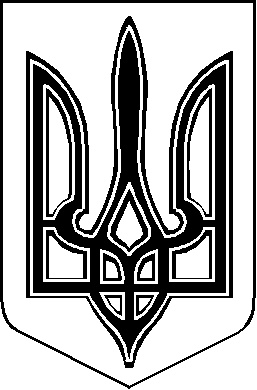 